Second Kyu – Middle Brown Belt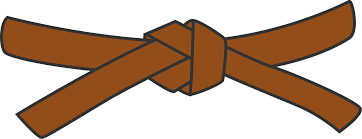 BASICSKIHON WAZA - Basic techniquesKette JunzukiKette GyakuzukiNagashizukiMaegeri JodanMawashigeri JodanSokuto JodanUshirogeri ChudanTobigeriRENKEI WAZA - Combination techniquesMaegeri Chudan, Mawashigeri Chudan, Ushirogeri Chudan, Gyakuzuki ChudanSurikomi Maegeri Chudan, Nagashizuki Jodan, Mawashigeri JodanPAIR WORKIPPON KUMITE - One step blocksJodan Uke - Nihonme & SanbonmeChudan Uke - Nihonme & SanbonmeMaegeri Uke - Nihonme & GohonmeKATAKushanku, Naihanchi, Pinan ShodanJI YU KUMITEOHYO KUMITE – Semi-free fightingKIHON KUMITE – Basic fightingGohonmeSanbonmeRopponmeYonhonme